Publicado en  el 25/03/2014 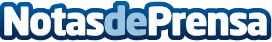 Más del 90% de las entidades sociales podrían desaparecer con la nueva Ley de SubvencionesDatos de contacto:Plataforma del Voluntariado de EspañaNota de prensa publicada en: https://www.notasdeprensa.es/mas-del-90-de-las-entidades-sociales-podrian_1 Categorias: Solidaridad y cooperación http://www.notasdeprensa.es